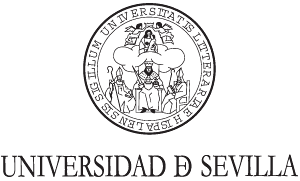 SOLICITUD DE EXPEDICIÓN DE TÍTULO UNIVERSITARIO OFICIAL DE GRADOD/Dª._____________________________________________________________nacido/aen ______________________, provincia de_______________________ el día _______de ________________ de  ____, con DNI número ______________ (letra) _____ con domicilio en (población) _____________________ provincia de ________________calle ______________________________ número __________ código postal ______,Tfno: __________________, e-mail: ___________________________________________EXPONE: Que tiene cursados y aprobados todos los créditos que constituyen los estudios de Grado en Ingeniería Agrícola.SOLICITA: Le sea expedido su Título Universitario Oficial de Grado en Ingeniería Agrícola, previo pago de los derechos correspondientes.Sevilla, a ________ de ________________________ de ________.DOCUMENTOS QUE SE					Firma:
ACOMPAÑAN:- Fotocopia DNI- Original resguardo ingreso bancario- Fotocopia libro Familia Numerosa- OtrosSR. RECTOR MAGNÍFICO DE LA UNIVERSIDAD DE SEVILLA.IMPORTANTE:1º) El abono de los derechos de expedición del Título conlleva el cierre automático del expediente académico, sin posibilidad de presentarse a examen ni de ser calificado en asignaturas excedentes en las que se hubiera matriculado.2º) La solicitud de expedición del Título Universitario Oficial es IRRENUNCIABLE.3º) Doy expresamente mi consentimiento a la Universidad de Sevilla para que pueda comprobar telemáticamente a través de las Consejerías competentes de la Junta de Andalucía, los datos sobre Familia Numerosa y/o Discapacidad.   SI  / NO 